　　　　　　　さんへ　　　　　　　　　　　　　平成　　　年　　　月　　　日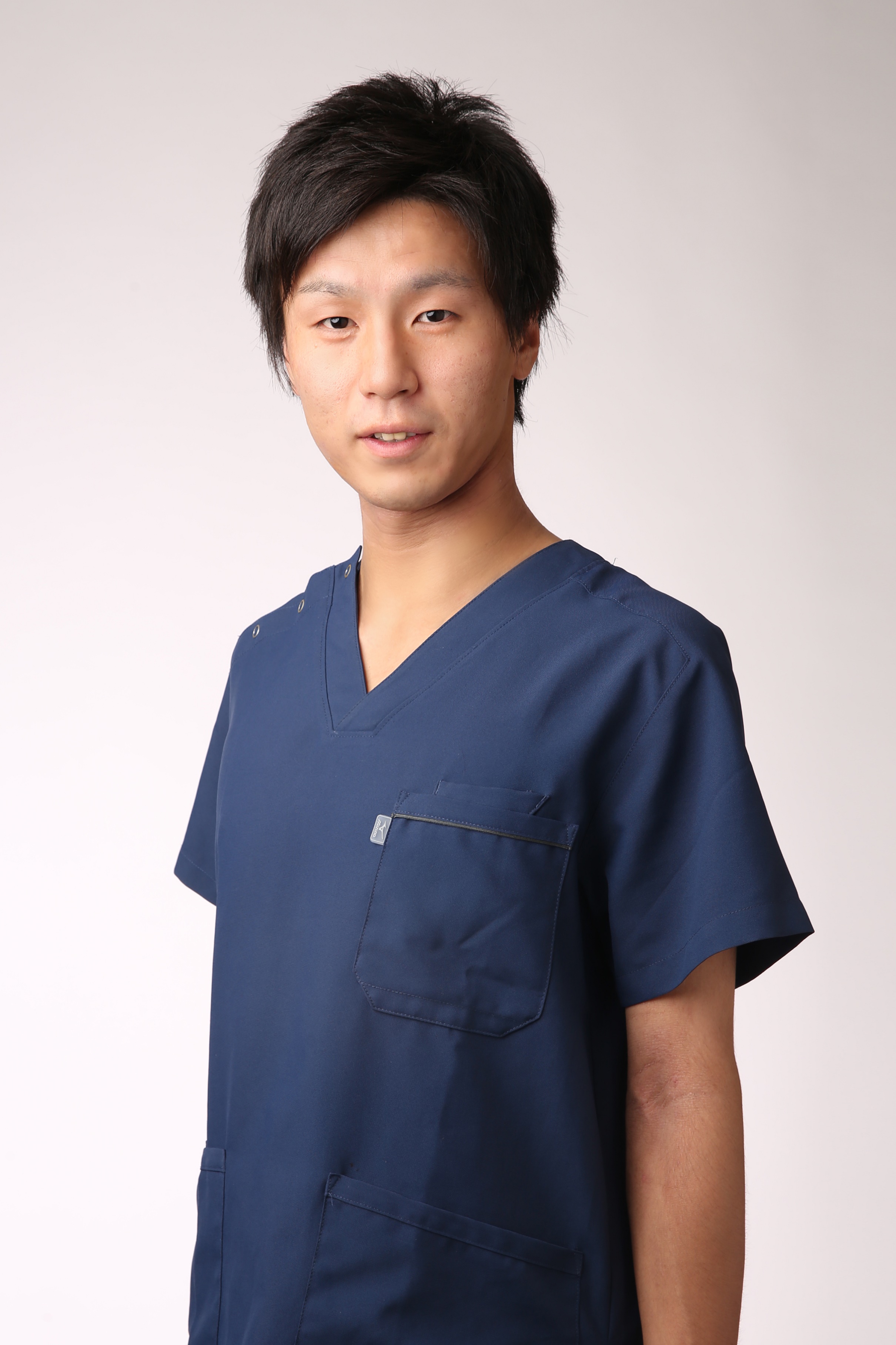 本日はご利用いただきありがとうございました。お身体の症状というのは、筋肉など身体の外側の部分に現れることが多いですが、その症状の根本原因がもっと身体の内側に存在することも多くあります。たすき整体院の施術で内臓や頭蓋の調整を受けてこられた皆様はその辺りの変化を実際に体験されている方も多いと思います。今日は、そんな身体の内側の部分である内臓を健康的な状態にするために最も重要な脂質の摂り方についてお伝えします。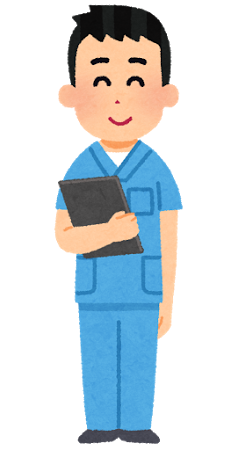 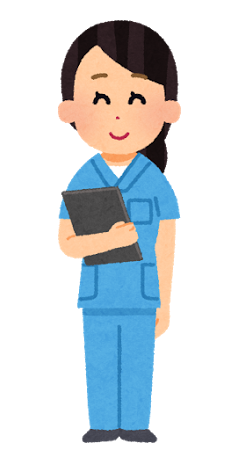 　　　　　　　　　体質とは？【体質】①体液の質(細胞の質)＝内臓機能と感受性+食べ物の質と量質：栄養、毒素、ホルモン、酸素循環：血液、リンパ、脳脊髄液＊体液は3ヶ月で入れ替わる②身体の使い方の質(姿勢・動作・呼吸)細胞膜の約60%は脂質で構成されています。つまり、脂質の摂り方を改善すればより健康的な身体を手に入れることができます。
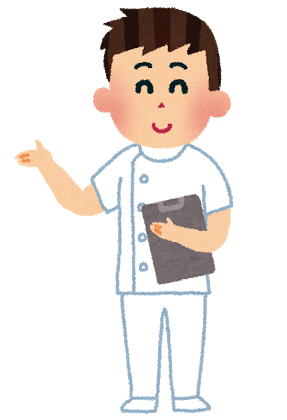 脂質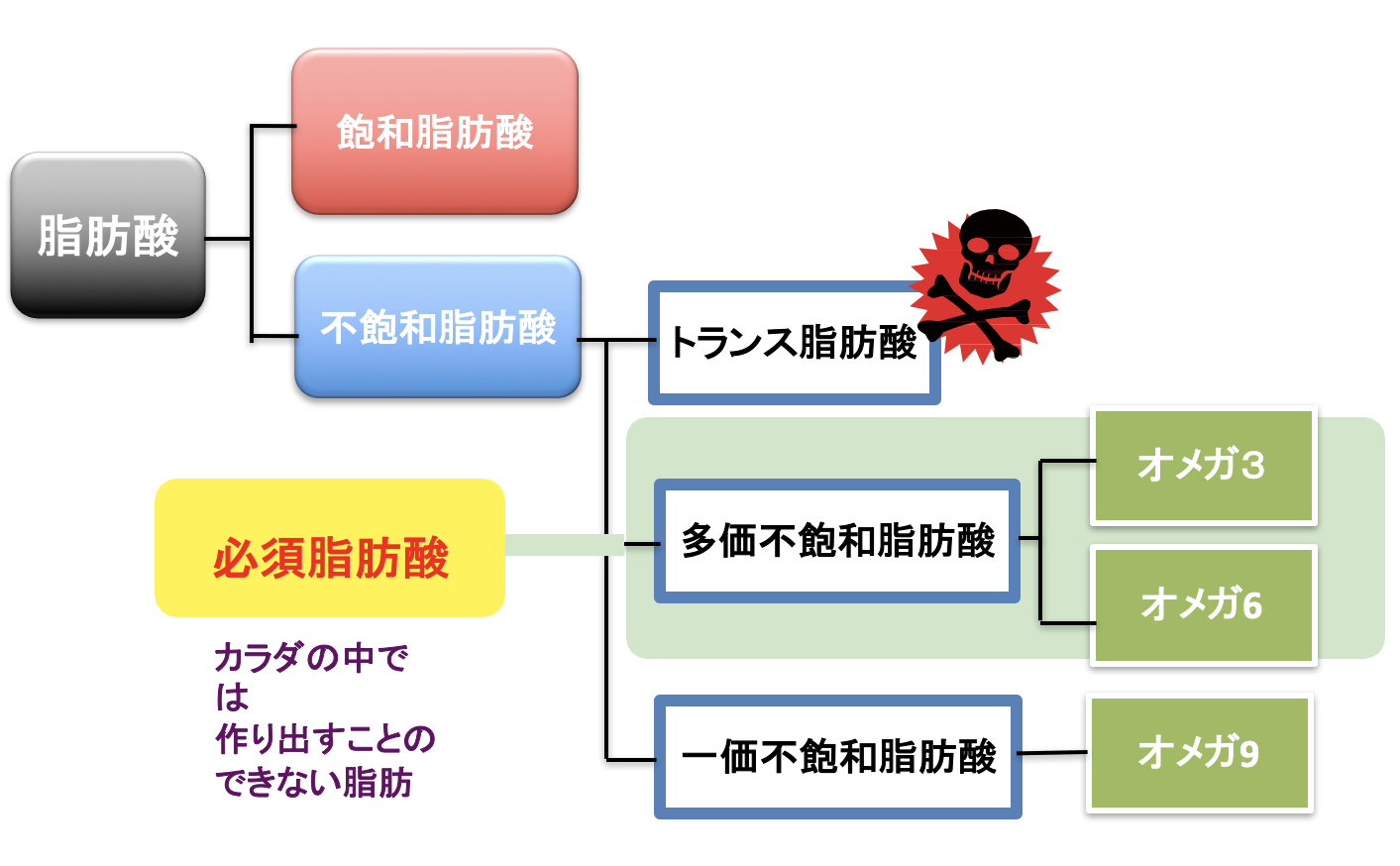 トランス脂肪酸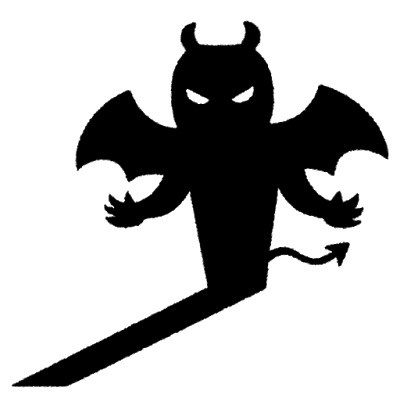 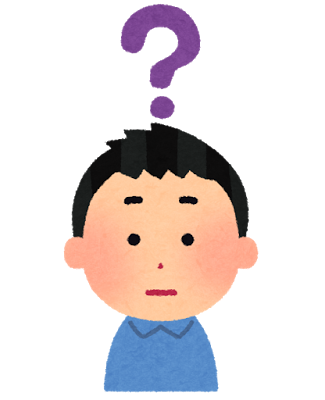 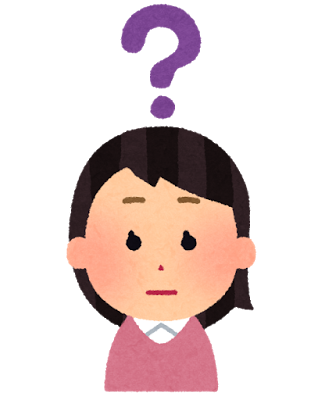 トランス脂肪酸を多く含む食品とは？代表的なもの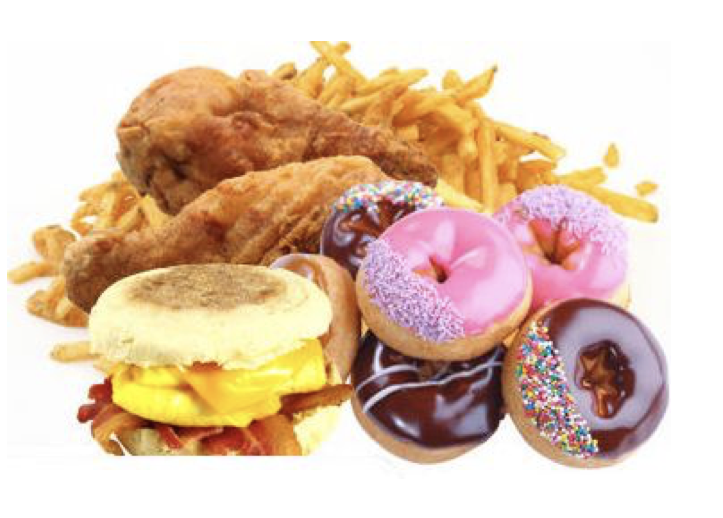 ・マーガリン・ショートニング・植物（加工）油脂※食パン、菓子パン、お菓子などに主に含まれています。食感がサクサク、ふわふわとしたものなどにはよく入っていることが多いので注意が必要です。裏の原材料名の表示をよく見てから選んでみて下さい！必須脂肪酸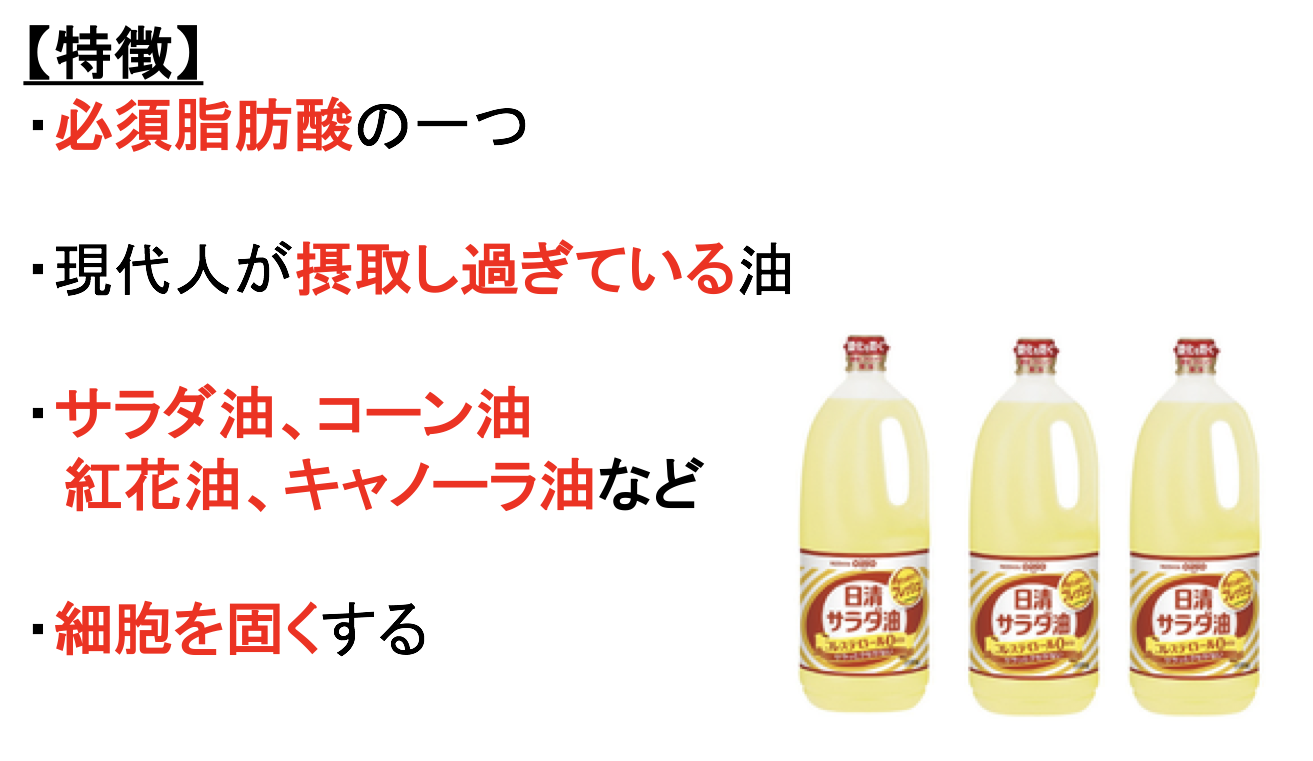 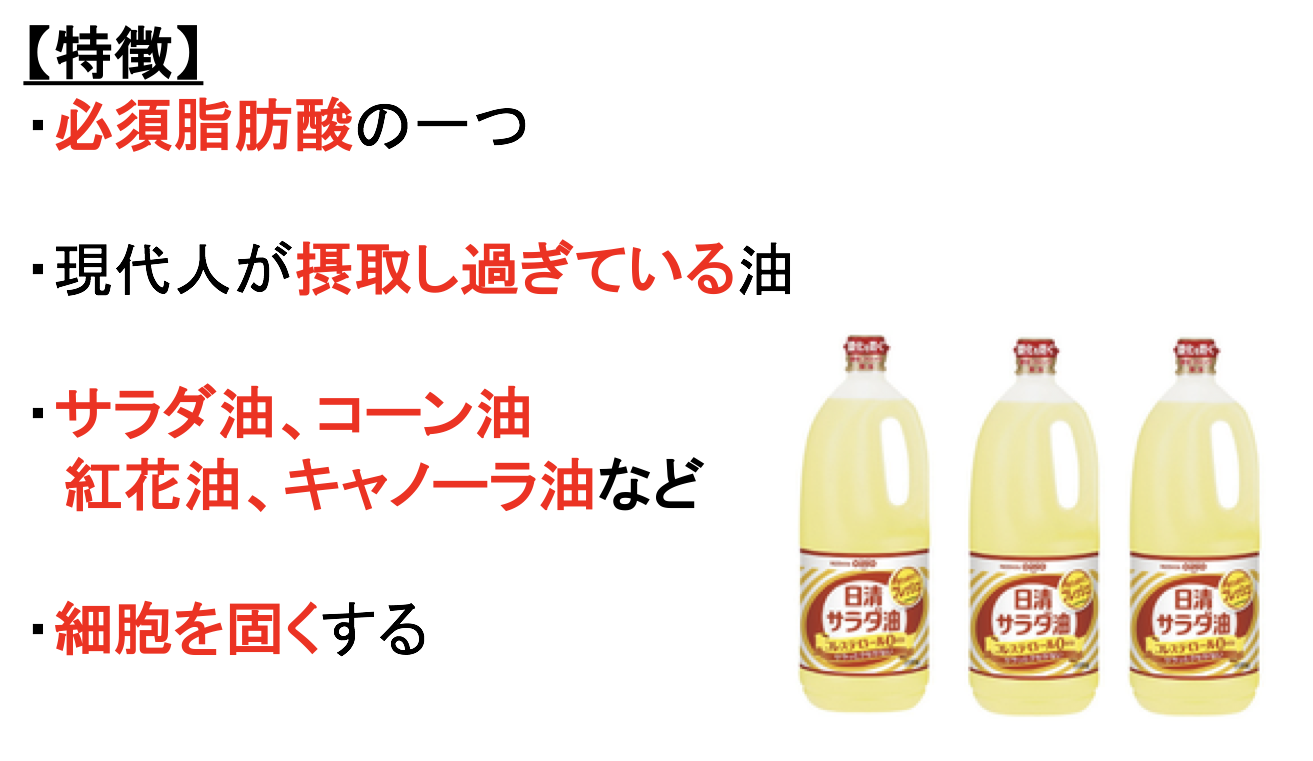 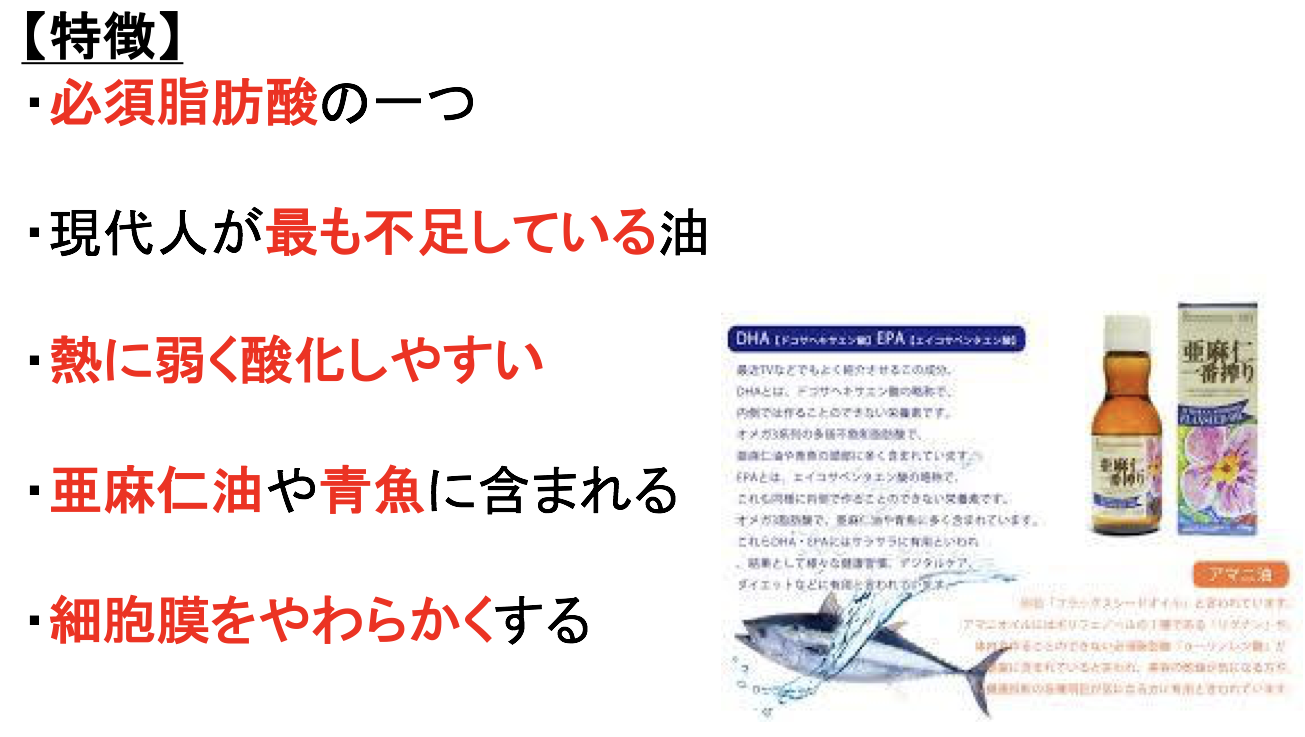 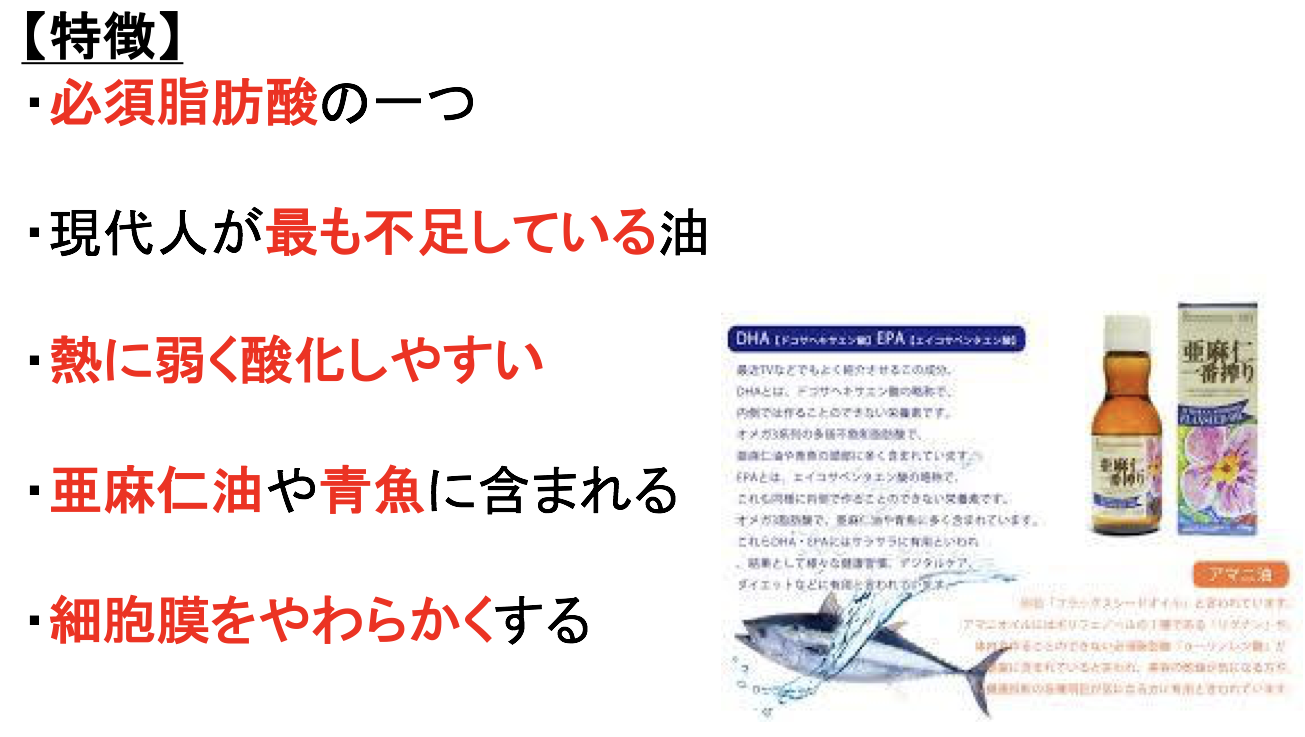 加熱調理に適する油　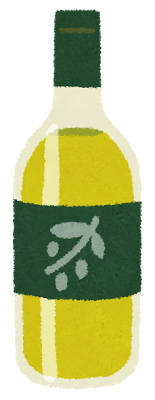 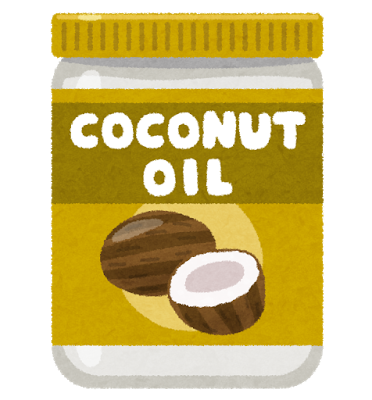 ・オリーブオイル・ココナッツオイル・米油※熱に強く、酸化しにくい脂質の正しい摂り方・トランス脂肪酸を排除する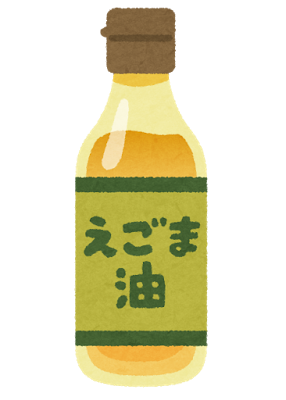 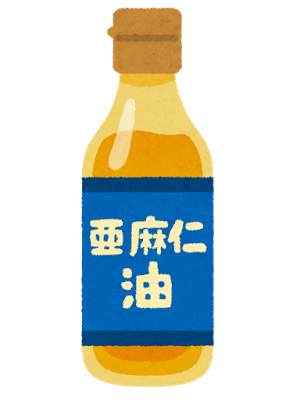 　マーガリン、ショートニングなど　　・オメガ6をなるべく摂取しない　サラダ油、植物油脂など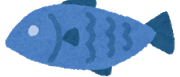 ・オメガ３を積極的に摂取する　亜麻仁油、えごま油、シソ油、青魚など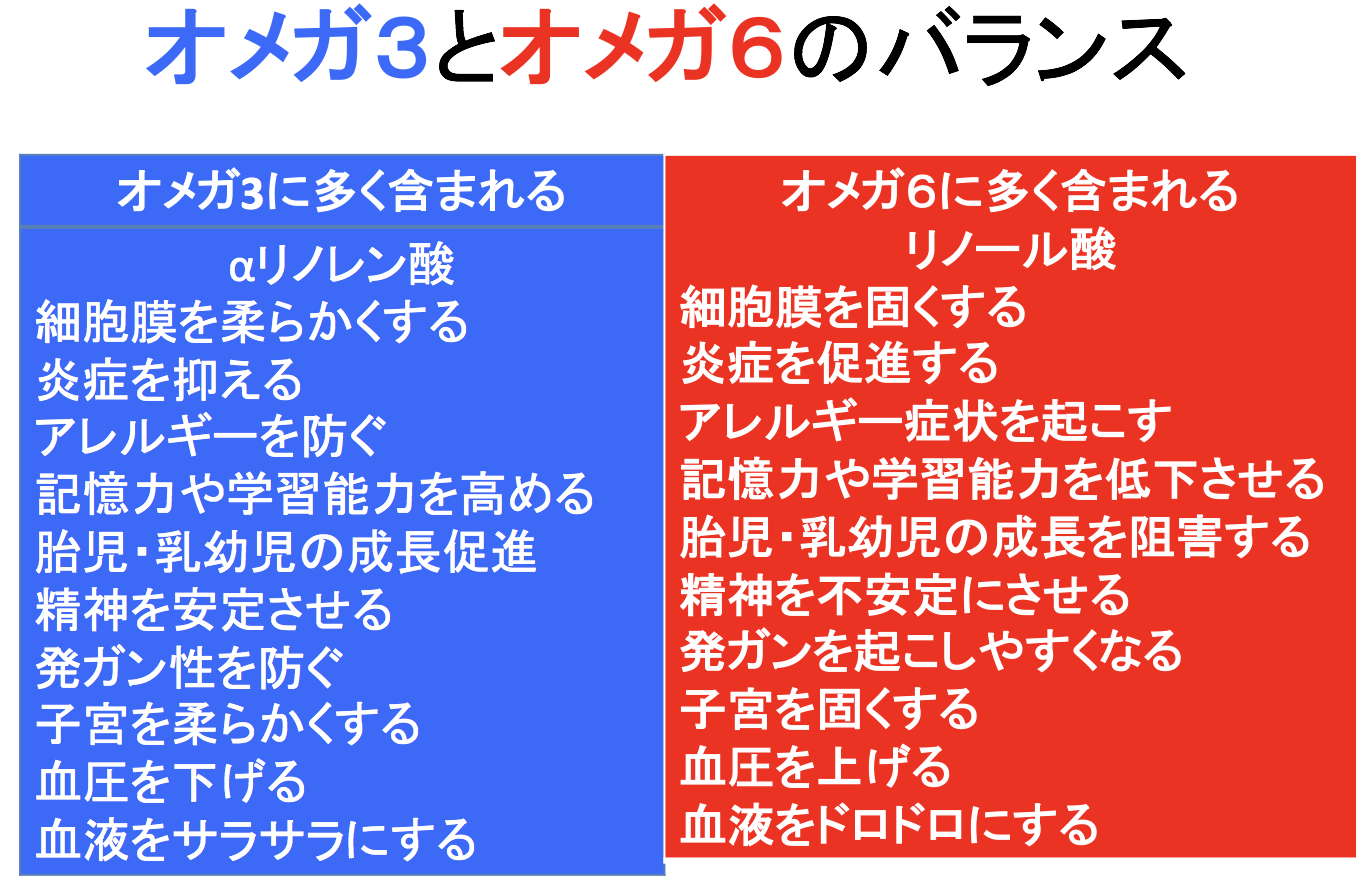 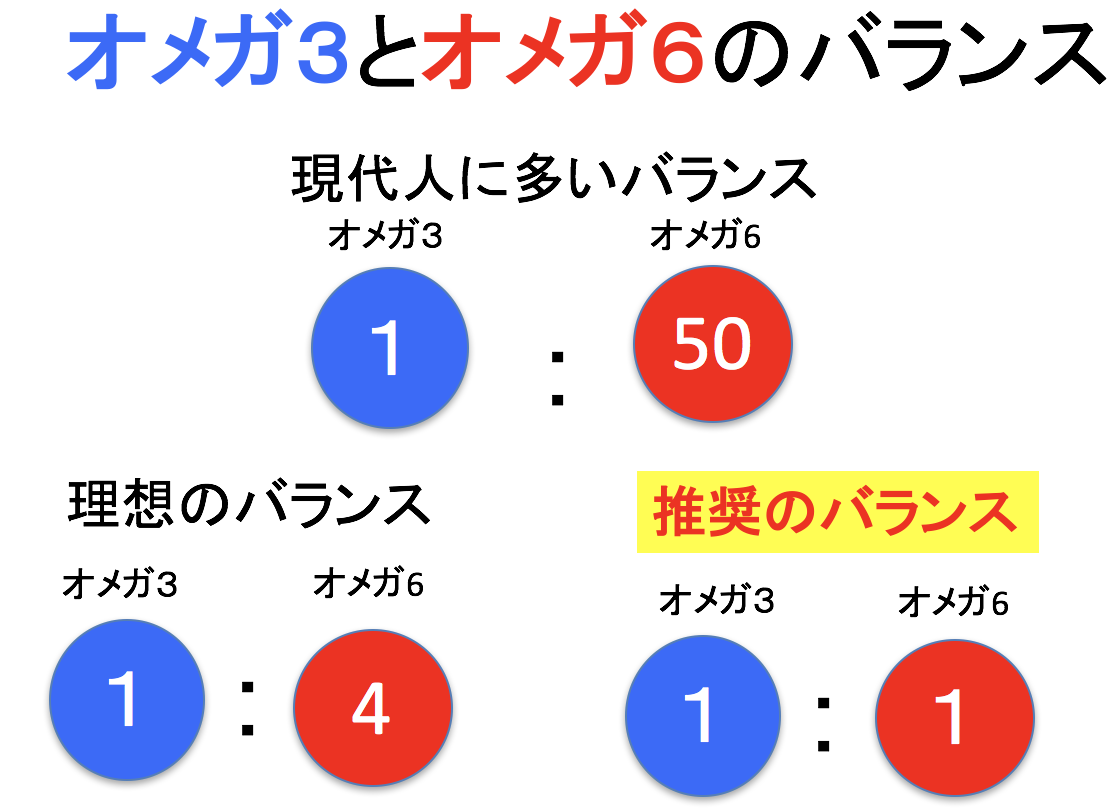 ☆オメガ6を摂取する量を減らし、オメガ3を積極的に摂取しましょう！！亜麻仁油を選ぶポイント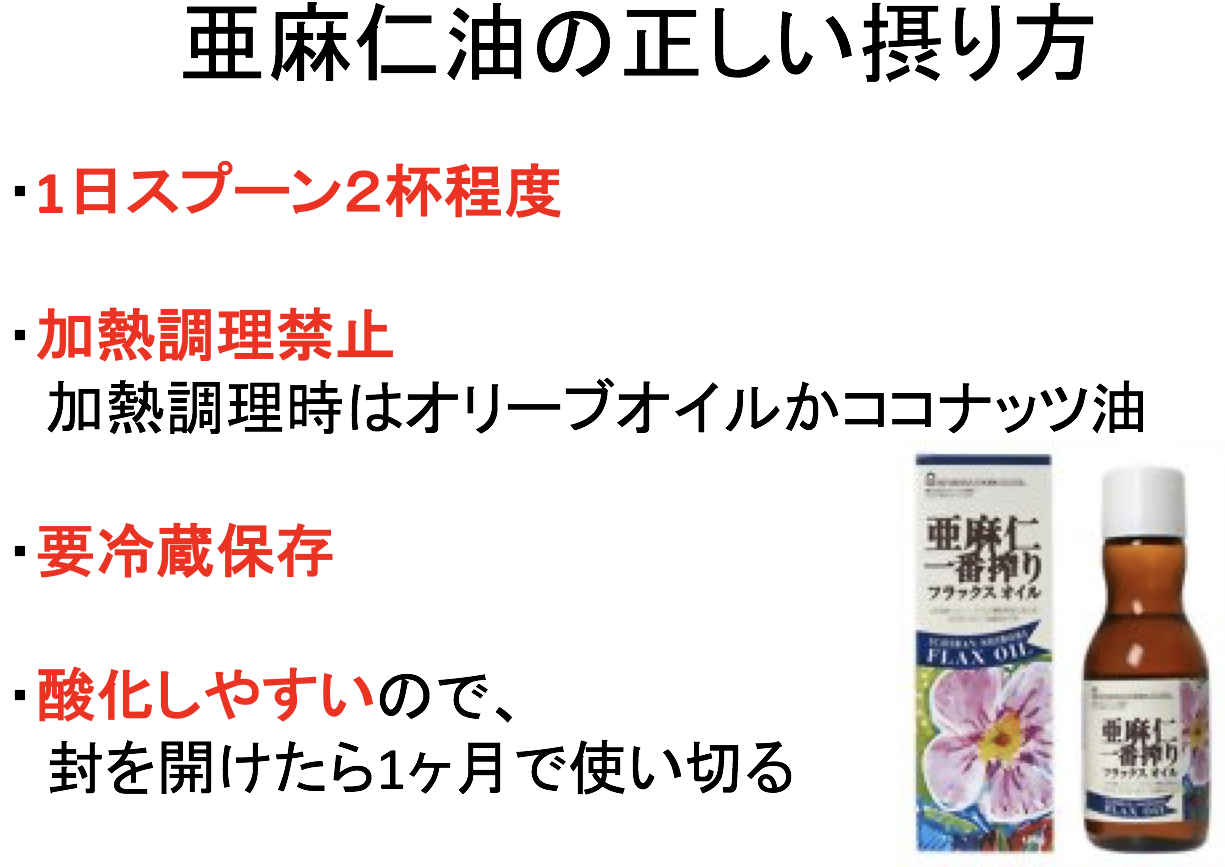 ・有機栽培・低温圧搾製法(コールドプレス)・遮光ビン最後に・・・　今回は、脂質の摂り方についてお伝えしてきました。内臓の問題は筋肉の硬さ、便秘・下痢、冷え症、浮腫みなど・・・様々な症状に繋がっています。その内臓の疲労を起こしている根本の原因が食生活の乱れからくることも多く、たすき整体院では食事・栄養指導も必要な方には施術と合わせて行っております。そのファーストステップとして最も重要になってくるのが、今回お伝えした脂質の摂り方です。まず、皆さんにお伝えしたいことは、今回お伝えさせて頂いた内容を1から10まで全て自分自身に当てはめて一度に食生活を改善しなければいけないということではありません。ご自身のできるところから１つずつ無理なく行って頂きたいのです。そうすることでストレスなく食生活を少しずつ改善することができます。是非この内容を参考にして頂き、より健康的な身体を一緒につくっていきましょう！何かご不明な点がございましたらいつでもご質問お待ちしております。　　　　　　　　　　　　　　　　　　　　　次回予約　　月　　日（　　）　　時　　分〜